ค็อกเทลค็อกเทลของดี เค เทอริ่ง จะเน้นหนักที่อาหารไทยมาประยุกต์การนำเสนอให้ดูน่ารักน่ารับประทาน แต่ยังคงรสอร่อยแบบไทยๆเอาไว้ โดยที่ยังไม่ลืมสอดแทรกเมนูนานาชาติที่มีให้เลือกมากมาย เหมาะกับงานที่เน้นความเก๋ และไม่เป็นทางการจนเกินไปรายการข้างต้นรวมโต๊ะวางอาหารพร้อมผ้าปูโต๊ะ (ไม่รวมโต๊ะสำหรับแขกนั่งทาน)บริการจานกระเบื้อง ช้อนส้อม แก้วน้ำ และกระดาษเช็ดปากรวมน้ำดื่มเย็นทุกรายการหมายเหตุกรณีต้องการน้ำอัดลม, น้ำผลไม้/น้ำสมุนไพร เพิ่ม 50 บาท ต่อท่านราคายังไม่รวมค่าจัดเลี้ยงนอกสถานที่ เริ่มต้นที่ 2,000 บาท (ขึ้นอยู่กับระยะทาง เวลาจัดงานและจำนวนแขก)ราคายังไม่รวมภาษีมูลค่าเพิ่ม 7%  ค่าบริการ 10% คิดจากยอดรวมค่าอาหารและเครื่องดื่ม ระยะเวลาให้บริการ 3 ชม.  กรณีเกินเวลาคิดเพิ่ม 500 – 1000 บาท (ต่อชั่วโมง ต่อแขก 100 ท่าน)** สอบถามรายละเอียดเพิ่มเติมกรุณาติดต่อฝ่ายขาย โทรศัพท์: 082 -7828958-9 **รายการอาหารค็อกเทล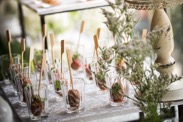 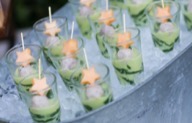 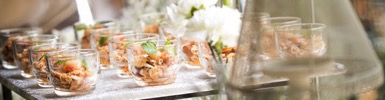 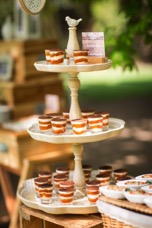 ประเภทอาหารSet A 230บาท/ท่านSet B280 บาท/ท่านSet C340 บาท/ท่านSet D 400 บาท/ท่านจำนวนสั่งขั้นต่ำ50 หัว45 หัว40 หัว35 หัวยำ/สลัด1122ของทานเล่น2234จานหลัก1223ของหวาน1223ผลไม้1111จำนวนรวม 6 รายการ8 รายการ10 รายการ13 รายการยำ/สลัดยำ/สลัดยำ/สลัดยำถั่วพูยำตะไคร้ยำปลาดุกฟูยำตะไคร้ยำสามกรอบยำหมูย่างยอดมะพร้าวหมูมะนาวหมูชาวดงพล่ากุ้งย่างส้มตำไทยส้มตำมะละกอหมูย่างส้มตำปลาดุกฟูส้มตำยอดมะพร้าวส้มตำผลไม้ตำซั่วไข่กุ้งสลัดผักรวม มิโซะเดรสซิ่งสลัดผักย่างซีซ่าร์สลัดกับปีกไก่แซ่บของทานเล่นของทานเล่นของทานเล่นข้าวตังหน้าตั้งข้าวตังเมี่ยงลาวข้าวตังเขียวหวานไก่ข้าวตังแสร้งว่าเมี่ยงคำหมี่กรอบกระทงทองถุงทองม้าฮ่อสาคูไส้หมูไส้กรอกอีสานไส้กรอกพันเบคอนทอดมันกุ้งทอดมันกุ้งแคริบเบียนดูโอซอสทอดมันปลาแจงลอนหมูสะเต๊ะไก่สะเต๊ะหมูห่อใบชะพลูย่างลาบหมูทอดปีกไก่แซ่บหมูอบม้วน จิ้มแจ่วเนื้ออบม้วน จิ้มแจ่วหมูน้ำตกเนื้อน้ำตกค็อกเทลกุ้งกับไข่กุ้งหมูอบซอสลูกพรุนหมูอบซอสพริกไทยดำไก่อบซอสโรสแมรี่ไก่ย่างซอสเห็ดซัมเมอร์ โรลแซลม่อนซ่อนแซ่บมินิ พิชซ่า แฮมชีสมินิ พิชซ่า ฮาวายเอี้ยนมินิ พิชซ่า แซลม่อนซาวครีมจานหลักจานหลักจานหลักข้าวผัดปูข้าวผัดกุ้งข้าวผัดปลาเค็มข้าวผัดน้ำพริกลงเรือข้าวผัดแกงเขียวหวานข้าวยำปลาทูทรงเครื่องข้าวยำเนื้อปูทรงเครื่องข้าวผัดกระเพราไก่ไข่ดาวข้าวคลุกกะปิข้าวหมกไก่ข้าวอบสับปะรดข้าวหน้าไก่ข้าวฉู่ฉี่กุ้งข้าวฉู่ฉี่ปลาแซลมอนอบข้าวห่อหมกข้าวหมึกผัดซอสข้าวมันตรากับปลากะพงย่างข้าวอกไก่ย่างซอสแกงเผ็ดข้าวหน้าหมู คัทซึด้งข้าวหน้าเนื้อญี่ปุ่น กิวด้งขนมจีนน้ำเงี้ยวขนมจีนแกงไก่ขนมจีนน้ำยาปลาช่อนสปาเก็ตตี้คาโบนาล่าสปาเก็ตตี้มีทซอสสปาเก็ตตี้หมึกดำเขียวหวานไก่สไลเดอร์กระเพราไก่/หมู/เนื้อสไลเดอร์บอมเบย์สไลเดอร์พูลบีฟสไลเดอร์หมูของหวานของหวานของหวานขนมกล้วยขนมฟักทองขนมมันสำปะหลังขนมมันส้มตะโก้วุ้นกะทิอัญชันขนมดอกอัญชันขนมเปียกปูนขนมเทียนสลัดงาข้าวเหนียวใบเตยสังขยาข้าวเหนียวปลาแห้งข้าวเหนียวหน้ากุ้งทับทิมกรอบลอดช่องดาวน้อยสาคูแคนตาลูปลูกตาลลอยแก้วทาร์ตผลไม้เครปโคนผลไม้โยเกิร์ตพาร์เฟต์ผลไม้วุ้นผลไม้เต้าฮวยฟรุตสลัดแอบเปิ้ลครัมเบิ้ลบานอฟฟี่บราวนี่ซีเครทเค้กแครอทคัพเค้กชาเขียวถั่วแดงคัพเค้กส้มหน้านิ่มคัพเค้กชอคโกแลตฟัจด์Passion in Mangoทีรามิสุชาไทยทับทิมกรอบพานาคอตต้าพานาคอตต้า สตอเบอรี่พานาคอตต้า Passionfruitครีมบูเล่เผือกผลไม้ผลไม้ผลไม้บาร์บีคิวผลไม้องุ่นดิปช็อคโกแลตมะม่วงน้ำปลาหวานฝรั่งจิ้มบ๊วยสับปะรดจิ้มพริกเกลือแตงโมปลาแห้งเครื่องดื่ม (เพิ่ม 50 บาทต่อหัว เลือกได้ 1 รายการ)เครื่องดื่ม (เพิ่ม 50 บาทต่อหัว เลือกได้ 1 รายการ)เครื่องดื่ม (เพิ่ม 50 บาทต่อหัว เลือกได้ 1 รายการ)น้ำส้มน้ำฝรั่งน้ำสับปะรดน้ำพันช์น้ำลิ้นจี่น้ำลำไยน้ำมะตูมน้ำตะไคร้น้ำใบเตยน้ำกระเจี๊ยบน้ำเก๊กฮวยน้ำอัญชันกาแฟเย็นช็อกโกแลตเย็นชาดำเย็นชามะนาวน้ำมะนาวโซดาน้ำอัดลม